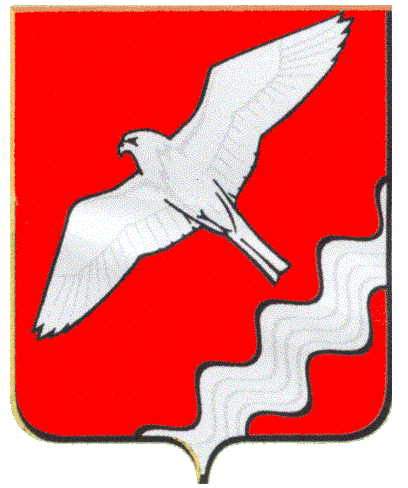 РЕВИЗИОННАЯ КОМИССИЯМУНИЦИПАЛЬНОГО ОБРАЗОВАНИЯКРАСНОУФИМСКИЙ ОКРУГ                                                        РАСПОРЯЖЕНИЕ       от 11 января 2022 г.  № 3г. Красноуфимск                                       Об утверждении отчета о   деятельности Комиссии по   противодействиюкоррупции за 2021 год    Ревизионной    комиссии    МО    Красноуфимский округ    В соответствии с Федеральным законом «Об общих принципах организации местного самоуправления в Российской Федерации от 06 октября 2003 года №131 - ФЗ, статьями 20,32 Устава Муниципального образования Красноуфимский округ и Положения о комиссии по противодействии, утвержденного распоряжением Ревизионной комиссии   МО Красноуфимский округ от 25.05.2015 №20, протокола заседания Комиссии по противодействию коррупции от 10.01.2022 года №30:    1.Утвердить отчета о деятельности   комиссии по противодействию   коррупции за 2021 год Ревизионной   комиссии    МО Красноуфимский округ (прилагается).    2. Опубликовать настоящее распоряжение на официальном сайте Ревизионной комиссии   МО Красноуфимский округ, в сети Интернет.    3. Контроль за исполнением настоящего распоряжения оставляю за собой.Председатель Ревизионной комиссииМО Красноуфимский округ                                                                         И.Г.Тебнева	Отчето деятельности   комиссии по противодействию   коррупции Ревизионной    комиссии    МО Красноуфимский округ   за 2021 года.Председатель Ревизионной комиссииМО Красноуфимский округ                                                     И.Г.Тебнева№ п/п Наименование   мероприятияИсполнительСрок  исполнения1.Осуществление Ревизионной комиссией МО Красноуфимский округ  антикоррупционного контроля  за расходование  средств местного  бюджетаПредседатель Ревизионной комиссии, инспектора Ревизионной комиссииВ соответствии с планом работы Ревизионной комиссии   МО Красноуфимский округ на 2021 год за 2021 года проведено:-   7 контрольных мероприятия; - 2 экспертно-аналитических мероприятия, в том числе внешняя проверка годового отчёта об исполнении бюджета МО Красноуфимский округ на 2020 год; - 4 мониторинга об исполнении бюджета МО Красноуфимский округ за 2020 год и 1квартал, 1 полугодие и 9 месяцев 2021 года.    Проверяемыми организациями в ходе контрольных мероприятий    являлись 9 муниципальных   учреждений и 2 орган местного самоуправления. Проверяемыми организациями в ходе экспертно-аналитических мероприятий    являлись 57 муниципальных   учреждений и 5 органов местного самоуправления.  При   осуществлении внешнего муниципального финансового контроля   выявлено нарушений и недостатков   в финансово- бюджетной сфере (без учета   неэффективного использования средств местного бюджета) на сумму   1 658 867,7 тыс. рублей.    Наряду с выявленными нарушениями в финансово- бюджетной   сфере Ревизионной комиссии   МО Красноуфимский округ   установлены факты неэффективного   использования средств местного бюджета на сумму   960,9 тыс. рублей.По итогам   проведенных Ревизионной комиссии   МО Красноуфимский округ контрольных мероприятий направлено 11 представлений. Материалы 7 контрольных мероприятий направлены   в правоохранительные органы.    В рамках  осуществления  финансового контроля  по результатам  контрольных   мероприятий, проведенных   Ревизионной    комиссией  МО Красноуфимский  округ, устранено   финансовых нарушений  на сумму  9064,2  тыс. рублей.2.Проведение  экспертизы  муниципальных правовых актов   и их проектов в целях  выявления  в них положений, способствующих   созданию   условий  для  проявления коррупцииПредседатель Ревизионной комиссии, инспектора Ревизионной комиссииПроведено 46 экспертиз проектов муниципальных правовых актов  3.Обеспечение  проверки  сведений  о расходах, доходах  и имуществе   муниципальных  служащих  Ревизионной комиссией МО Красноуфимский округ   и о  расходах, доходах  и имуществе членов их семейПредседатель Ревизионной комиссииНарушений по   предоставлению  информации о доходах, расходах, об имуществе  и обязательствах   имущественного характера не установлено.4.Обеспечение  проверки  сведений  о расходах, доходах  и имуществе   муниципальных  служащих  Ревизионной комиссией МО Красноуфимский округ   Инспектора Ревизионной комиссииНарушений по   предоставлению  информации о доходах, расходах, об имуществе  и обязательствах   имущественного характера не установлено.5.Проведение  заседаний  комиссии  по противодействию  коррупции в  Ревизионной  комиссии  МО Красноуфимский округ   Председатель Ревизионной комиссииПроведено 5 заседания комиссии по противодействию коррупции Ревизионной комиссии   МО Красноуфимский округ.  Рассмотрено 7  вопросов.6.Взаимодействие с органами местного самоуправления, правоохранительными органами, средствами массовой информации, в том числе общественными объединениями, участвующими в реализации антикоррупционной политики, по вопросам противодействия   коррупцииПредседатель Ревизионной комиссии, инспектора Ревизионной комиссииПостоянно.7.Обеспечение постоянного обновления     информации  по   противодействию  коррупции  на  официальном  сайте  Ревизионной  комиссией МО Красноуфимский округ   Инспектор  Ревизионной комиссииНа официальном    сайте  Ревизионной комиссии   МО Красноуфимский  округ в разделе «Противодействие коррупции» постоянно обновляются информационные   материалы.8.Подготовка, изменения и дополнения   нормативно- правовых  актов по вопросам   организации   и реализации   мероприятий, касающихся  антикоррупционной политикиПредседатель Ревизионной комиссиипо мере необходимости9.Отчёт   о деятельности  Ревизионной  комиссией МО Красноуфимский округ    по   противодействию  коррупции  за 2020год.Комиссия по противодействию  коррупции в  Ревизионной комиссии  Отчёт   о деятельности  Ревизионной  комиссией МО Красноуфимский округ    по   противодействию  коррупции  утвержден   распоряжением от  13.01.2021 № 210.Публикация  отчета о  деятельности  комиссии  по противодействию   коррупции  в  Ревизионной комиссии  МО  Красноуфимский   округ   за 2020год.инспектор Ревизионной комиссии  размещен на  сайте   Ревизионной комиссии   МО Красноуфимский  округ    в 1 квартале  2021 года11.Публикация  отчета о  деятельности  комиссии  по противодействию   коррупции  в  Ревизионной комиссии  МО  Красноуфимский   округ   за 1 квартал 2021год.инспектор Ревизионной комиссии  размещен на  сайте   Ревизионной комиссии   МО Красноуфимский  округ    во 2квартале  2021 года12Публикация  отчета о  деятельности  комиссии  по противодействию   коррупции  в  Ревизионной комиссии  МО  Красноуфимский   округ   за 1полугодие  2021год.Инспектор Ревизионной комиссии  размещен на сайте   Ревизионной комиссии   МО Красноуфимский округ    в 3 квартале  2021 года13Публикация  отчета о  деятельности  комиссии  по противодействию   коррупции  в  Ревизионной комиссии  МО  Красноуфимский   округ   за 9 месяцев  2021год.Инспектор Ревизионной комиссии  размещен на сайте   Ревизионной комиссии   МО Красноуфимский округ    в 4 квартале  2021 года14В режиме видео-конференц-связи принято участие в методическом семинаре, проводимом Департаментом противодействия коррупции и контроля Свердловской области, на тему «О совершенствовании работы по профилактике коррупционных и иных правонарушений в органах местного самоуправления муниципальных образований, расположенных на территории Свердловской области»Председатель Ревизионной комиссии    в 4 квартале  2021 года15Прошла обучение по дополнительной профессиональной программе «Профилактика коррупции в организации».Председатель Ревизионной комиссии    в 3 квартале  2021 года